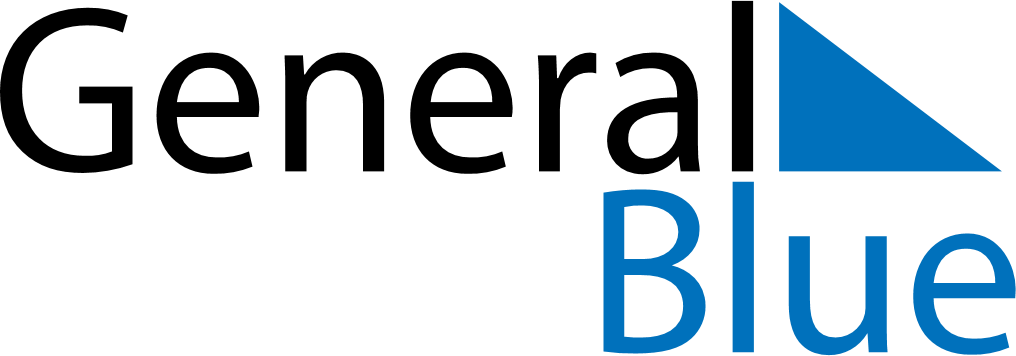 September 2024September 2024September 2024September 2024September 2024September 2024Sysmae, Paijat-Hame, FinlandSysmae, Paijat-Hame, FinlandSysmae, Paijat-Hame, FinlandSysmae, Paijat-Hame, FinlandSysmae, Paijat-Hame, FinlandSysmae, Paijat-Hame, FinlandSunday Monday Tuesday Wednesday Thursday Friday Saturday 1 2 3 4 5 6 7 Sunrise: 6:08 AM Sunset: 8:25 PM Daylight: 14 hours and 17 minutes. Sunrise: 6:11 AM Sunset: 8:22 PM Daylight: 14 hours and 11 minutes. Sunrise: 6:13 AM Sunset: 8:19 PM Daylight: 14 hours and 5 minutes. Sunrise: 6:16 AM Sunset: 8:16 PM Daylight: 14 hours and 0 minutes. Sunrise: 6:18 AM Sunset: 8:13 PM Daylight: 13 hours and 54 minutes. Sunrise: 6:21 AM Sunset: 8:10 PM Daylight: 13 hours and 48 minutes. Sunrise: 6:23 AM Sunset: 8:06 PM Daylight: 13 hours and 43 minutes. 8 9 10 11 12 13 14 Sunrise: 6:26 AM Sunset: 8:03 PM Daylight: 13 hours and 37 minutes. Sunrise: 6:28 AM Sunset: 8:00 PM Daylight: 13 hours and 31 minutes. Sunrise: 6:31 AM Sunset: 7:57 PM Daylight: 13 hours and 25 minutes. Sunrise: 6:33 AM Sunset: 7:53 PM Daylight: 13 hours and 20 minutes. Sunrise: 6:36 AM Sunset: 7:50 PM Daylight: 13 hours and 14 minutes. Sunrise: 6:38 AM Sunset: 7:47 PM Daylight: 13 hours and 8 minutes. Sunrise: 6:41 AM Sunset: 7:44 PM Daylight: 13 hours and 2 minutes. 15 16 17 18 19 20 21 Sunrise: 6:43 AM Sunset: 7:41 PM Daylight: 12 hours and 57 minutes. Sunrise: 6:46 AM Sunset: 7:37 PM Daylight: 12 hours and 51 minutes. Sunrise: 6:48 AM Sunset: 7:34 PM Daylight: 12 hours and 45 minutes. Sunrise: 6:51 AM Sunset: 7:31 PM Daylight: 12 hours and 39 minutes. Sunrise: 6:53 AM Sunset: 7:28 PM Daylight: 12 hours and 34 minutes. Sunrise: 6:56 AM Sunset: 7:24 PM Daylight: 12 hours and 28 minutes. Sunrise: 6:59 AM Sunset: 7:21 PM Daylight: 12 hours and 22 minutes. 22 23 24 25 26 27 28 Sunrise: 7:01 AM Sunset: 7:18 PM Daylight: 12 hours and 16 minutes. Sunrise: 7:04 AM Sunset: 7:15 PM Daylight: 12 hours and 11 minutes. Sunrise: 7:06 AM Sunset: 7:12 PM Daylight: 12 hours and 5 minutes. Sunrise: 7:09 AM Sunset: 7:08 PM Daylight: 11 hours and 59 minutes. Sunrise: 7:11 AM Sunset: 7:05 PM Daylight: 11 hours and 54 minutes. Sunrise: 7:14 AM Sunset: 7:02 PM Daylight: 11 hours and 48 minutes. Sunrise: 7:16 AM Sunset: 6:59 PM Daylight: 11 hours and 42 minutes. 29 30 Sunrise: 7:19 AM Sunset: 6:56 PM Daylight: 11 hours and 36 minutes. Sunrise: 7:21 AM Sunset: 6:52 PM Daylight: 11 hours and 31 minutes. 